Department of Humanities 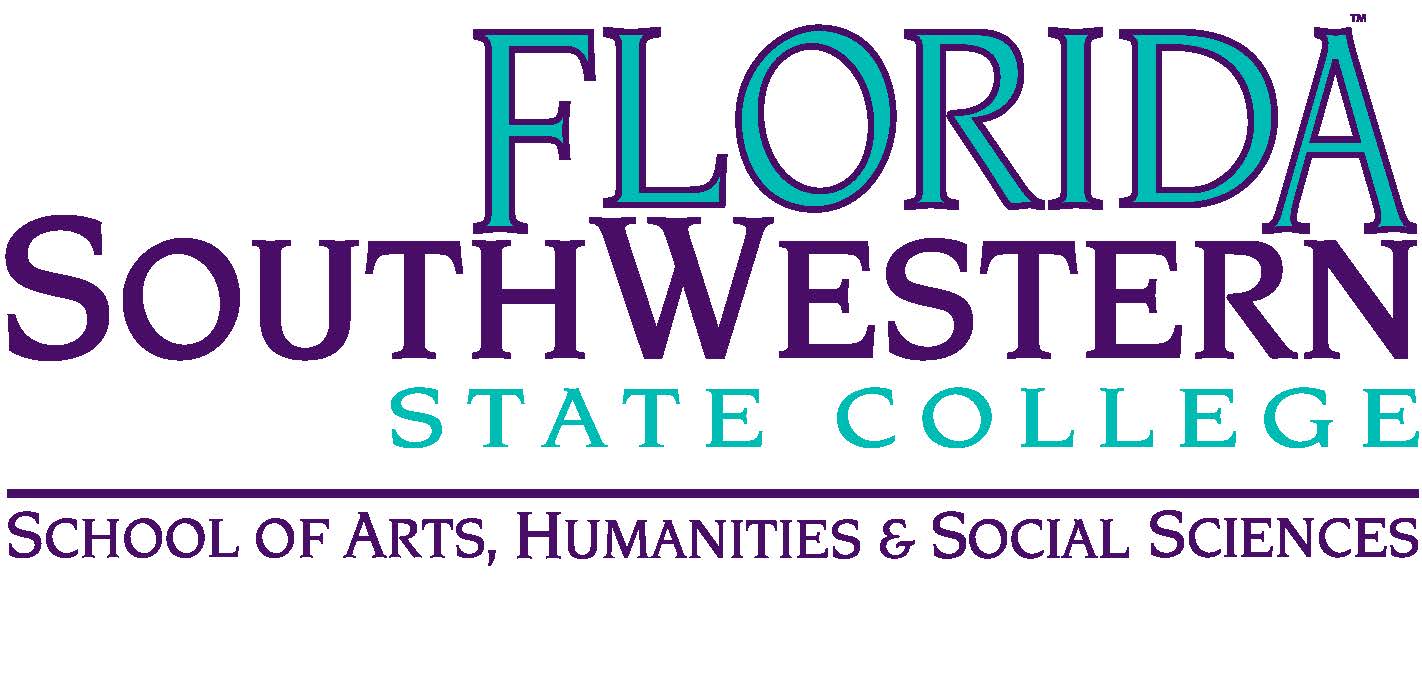 Meeting Minutes Date: 		Feb. 9, 2024 — 2:00 p.m.Location: 	Virtual (Zoom)  Chair: 		Monica Krupinski   Minutes: 	Mike McGowan  Opening Call to Order: 2:00 pm January Minutes Approved at 2:00 pm 
Committee Updates: Assessment (Monique): Monique asked the group if we should work on our own AI policy or wait for Karen McGuire before we address it. 
Announcements/Info/Updates: Form 1 Due today, Form 3 in March May 3: Commencement ART24: Thursday/Friday, 2/15-2/16Course purchases Elijah: GEAC update If possible, go to the next meeting: Friday, 2/16 at 10 a.m.Push to open writing intensive designation so science/math also has it Most effective departments: English and Humanities We’ll invite Rebecca Harris to come explain this to us Two reasons against expanding the writing intensive designation: (1) our presence at the school and our department itself may be at risk if students aren’t required to take our classes as writing intensive, but more importantly (2), our discipline is the better place for writing intensive designation because of the nature of our work vis-à-vis science/math. Monique: Initial Granting next year. Send a letter of intent to Dr. Page and CCRC chair letting them know you intend to apply for IG. Anna/Michael D: first year information (meet with Dean by end of March and if renewed, you can expect an email about the next contract by mid-May) 
Items for Discussion: Anna’s course proposal: Yoga class (history and philosophy). Get back to her on (1) whether it’s a good idea and feasible, and (2) whether there is a practicum component that would make sense as part of the class. We’ll revisit this in the March meeting. Michael D: maybe we could create an Environmental Humanities class. He’ll come up with an outline and talk to the Dean with Monica. HUM 2235 revision (Laura Osgood) – drafting HUM 2235 course and potentially sharing it in March Potential themes for HUM 2020: Building Capacity Perceptions Stories Self-discovery Self-care Search committee update MCGOWAN: MY NEW HUMANITIES PICKS: My recommendation: Interview Richard Mosher (IMHO, all our adjuncts deserve interviews)Interview Megan Norcia (FGCU, “ROCK” center) Craig Ireland (if literature is “humanities enough”) MCGOWAN: MY JANUARY HUMANITIES PICKS: Richard Mosher – I mentioned to him that if I thought his application competed with the other applicants, I’d advocate for him to get an interview (which he should get, especially because he’s teaching humanities here right now, this semester)Alan Alanis: Ph.D. in humanities, also philosophy experience Danelle Bernten: starting Ph.D. at FSU in Art History Josh Semerjian: good educational background (cultural studies MA, UC Merced Ph.D.)PresentAbsentExcusedCiamparella  X DeMoran  X Harrington X Krupinski X McGowanX  Mompoint X   Pritchett XSutterX     Others